Załącznik nr 5 do SIWZOPIS PRZEDMIOTU ZAMÓWIENIAZamówienie obejmuje dostawę krzeseł, kanap i ławek. Wszelkie materiały opakowaniowe (palety, kartony, folie, taśmy styropian itp.) należy usunąć i wywieźć z terenu uczelni we własnym zakresie.Krzesła, ławki, kanapy należy dostarczyć całkowicie zmontowane, rozstawić we wskazanych pomieszczeniach:0.7 Pracownia telemedyczna0.8 Zaplecze techniczneZałączone poniżej rysunki (zdjęcia) mają charakter poglądowy, obrazują tylko kształty i stylistykę, której Zamawiający wymaga. Zamawiający dopuszcza tolerancję wymiarową w zakresie +/- 5 %. Wymiary przytoczone w opisach są pomiarami bezpośrednimi wprost bez obciążenia.Zamawiający nie dopuszcza stosowania różnych materiałów (ich producentów) w obrąbie danej tkaniny. Wszystkie typy krzeseł, w których wymagana jest np. „tkanina A”,  muszą posiadać ten sam materiał, pochodzący od jednego producenta. Szkielet siedziska i oparcia wykonany na bazie wielowarstwowej sklejki bukowej o gr. min. 9 mm., wyłożonej ciętą pianką poliuretanową o gęstości 35 kg/m3 i grubości: 45 mm – siedzisko, 35 mm – oparcie. Pianka pokrytą od strony wierzchniej tkaniną. Spodnie strony siedziska i oparcia wykończone w całości pełnymi wypraskami polipropylenowymi w kolorze czarnym.Krzesło wyposażone w synchroniczny mechanizm umożliwiający odchylanie się siedziska i oparcia w stosunku 1:2, swobodne kołysanie, blokadę siedziska i oparcia w min. 5 położeniach, regulację siły oporu oparcia, regulację wysokości oparcia. Regulacja wysokości krzesła za pomocą podnośnika pneumatycznego. Podłokietniki wykonane z metalu oraz tworzywa sztucznego, z możliwością regulacji w pionie w zakresie min. 70 mm, z miękkimi nakładkami poliuretanowymi o gr. min 25 mm. Krzesło wyposażone w tapicerowany zagłówek o wysokości ok. 20 cm (mocowanie i osłona tylna – tworzywo sztuczne w kolorze czarnym). Pięcioramienna poliamidowa podstawa w kolorze czarnym, w której osadzone są samohamowne kółka gumowane, przeznaczone do podłogi twardej. Tkanina obiciowa „A”.Krzesło identyczne jak „KK-2” – nie posiada zagłówka.Tkanina obiciowa „B”.Szkielet siedziska i oparcia wykonany na bazie wielowarstwowej sklejki bukowej o gr. min. 6 mm., wyłożonej ciętą pianką poliuretanową o grubości 35 mm i gęstości: 35 kg/m3 – oparcie, 40 kg/m3 – siedzisko. Pianka pokryta od strony wierzchniej tkaniną. Spodnie strony siedziska i oparcia wykończone w całości pełnymi wypraskami z tworzywa sztucznego w kolorze czarnym. Podstawa (cztery nogi) spawana z rury stalowej o średnicy 22x2,5 mm, malowana farbą proszkową w kolorze aluminium. Nogi zakończone stopkami z tworzywa sztucznego, podklejone filcem. Tkanina obiciowa „A”.Siedzisko i oparcie krzesła wykonane w całości (tworzącej jeden element) z profilowanej sklejki bukowej o gr. min 9 mm. Wypraska sklejkowa pokryta obustronnie laminatem o gr. 0,4 mm w kolorze białym. Krawędź boczna kubełka – naturalna sklejka woskowana. Podstawa (cztery nogi) spawana z rury stalowej o średnicy 16x2 mm, malowana farbą proszkową w kolorze aluminium. Nogi zakończone stopkami z tworzywa sztucznego, podklejone filcem. Krzesła muszą posiadać możliwość ich sztaplowania w pionie do min. 4 szt.Krzesło konferencyjne z pulpitem KTpSiedzisko i oparcie krzesła wykonane w całości (tworzącej jeden element) z profilowanej sklejki bukowej o gr. ok. 8 mm, pokryte ciętą pianką tapicerską o gęstości 25 kg/m3 i grubości: 40 mm – strona wierzchnia,  10 mm – strona tylna. Całość pokryta tkaniną (bez osłon z tworzywa sztucznego). Podstawa krzesła – metalowa rama – nogi przednie wykonane ze stalowego profilu owalnego 30x15x1,5 mm; tylne z giętej rurki stalowej o średnicy 16x2 mm. Cała podstawa malowana w kolorze aluminium. Nogi zakończone stopkami z pcv, zapobiegającymi rysowaniu podłogi. Stałe podłokietniki (elementy nóg przednich) wykończone w formie nakładek z giętego drewna bukowego, malowanego na kolor biały. Krzesło wyposażone w składany, drewniany (sklejka bukowa gr. 10 mm) pulpit do pisania. Pulpit pokryty obustronnie laminatem o gr. ok. 0,4 mm w kolorze białym. Krawędź boczna – naturalna sklejka woskowana. Krzesło musi posiadać możliwość sztaplowania w pionie oraz łączenia w rzędy, za pomocą spinek. Tkanina obiciowa „B”.KanapaKanapa (sofa) dwuosobowa, nie rozkładana. Konstrukcja wykonana z drewna lub materiałów drewnopochodnych, pokryta pianką tapicerską oraz tkaniną ze wszystkich stron. Boki oraz oparcie tapicerowane obustronnie o całkowitej grubości ok. 6 cm. Oparcie połączone w jedną bryłę z bokami o przekroju trapezowym, lekko odchylonymi na zewnątrz, stanowiące jednocześnie podłokietniki. Siedzisko pokryte pianką tapicerską o gęstości 35 kg/m3, pozostałe elementy – pianka tapicerska 21-25 kg/m3. Dół (spód) kanapy wyposażony w ślizgacze wykonane z twardego pcv zapobiegające rysowaniu podłogi. Tkanina obiciowa „A”.Ławka korytarzowa z podłokietnikami „3K” belki nośnej przykręcone metalowe (wygięta rura o średnicy 20 mm) podłokietniki. Nakładki podłokietników wykonane z giętego drewna bukowego malowanego na biało. Kubełek (siedzisko – oparcie) wykończone obustronnie laminatem o gr. ok. 0,4 mm w kolorze białym. Krawędzie boczne – naturalna sklejka woskowana. Elementy metalowe malowane w kolorze aluminium.Ławka korytarzowa z podłokietnikami i stolikiem „2K+S” Ławkę wykonać zgodnie z opisem dla ławki „3K”. Środkowe siedzisko zastąpić stolikiem (blatem) wykonanym ze sklejki bukowej o gr. min. 11 mm, pokrytej obustronnie identycznym laminatem jak siedziska. Mocowanie stolika do belki nośnej identyczne jak w przypadku siedziska. Ławka 140x45x45 cmŁawkę wykonać zgodnie z poniższym rys. Podstawa ławki spawana z profili stalowych zamkniętych o przekrojach: nogi – 30x30x2 mm; rama górna – 40x20x2 mm; stężenia poziome nóg 25x25x1,5 mm. Nogi zakończone regulatorem poziomu +/- 10 mm w kolorze jasnopopielatym. Stelaż malowany farbą proszkową w kolorze aluminium. Do ramy górnej przykręcone listwy o przekroju 70x30 mm, wykonane z litego buku. Listwy dwukrotnie lakierowane bezbarwnym, półmatowym lakierem o podwyższonej ścieralności. Górne krawędzie zaoblone.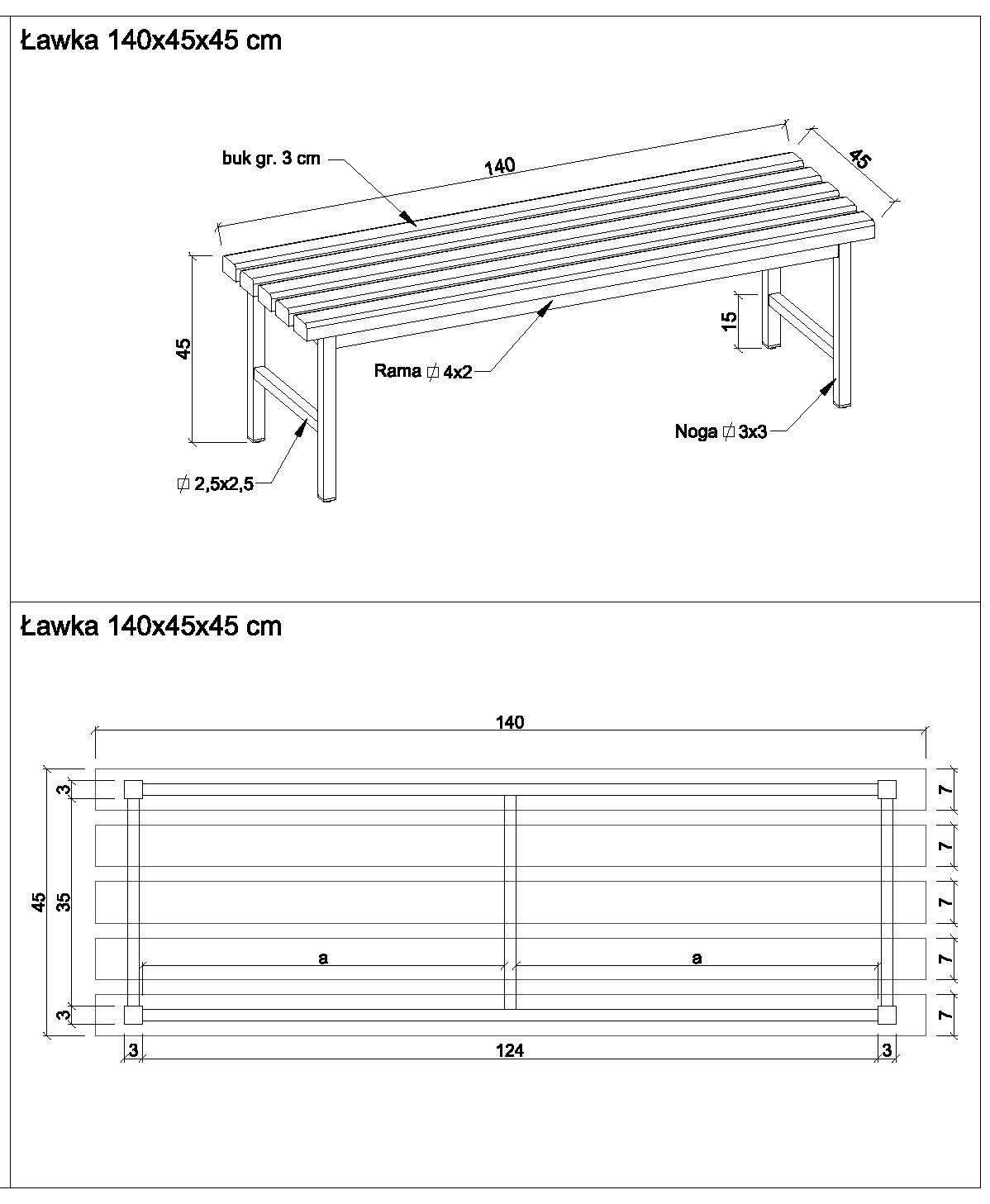 0.2 Hall z recepcją0.2 Hall z recepcją0.2 Hall z recepcją0.2 Hall z recepcją0.2 Hall z recepcją0.2 Hall z recepcją0.2 Hall z recepcją0.2 Hall z recepcjąKrzesło komputerowe KK-1Krzesło komputerowe KK-1Krzesło komputerowe KK-1Krzesło komputerowe KK-12szt.Ławka 3K5szt.3.Ławka 2K+S4szt.0.4 Pracownia symulacji0.4 Pracownia symulacji0.4 Pracownia symulacji0.4 Pracownia symulacji0.4 Pracownia symulacjiKrzesło tapicerowane KT8szt.0.5 Pracownia pracy zespołowej0.5 Pracownia pracy zespołowej0.5 Pracownia pracy zespołowej0.5 Pracownia pracy zespołowej0.5 Pracownia pracy zespołowejKrzesło tapicerowane KT8szt.0.6 Pracownia ICT0.6 Pracownia ICT0.6 Pracownia ICT0.6 Pracownia ICT0.6 Pracownia ICTKrzesło tapicerowane KT8szt.Krzesło tapicerowane KT8szt.Krzesło komputerowe KK-11szt.0.9 Sala seminaryjna0.9 Sala seminaryjna0.9 Sala seminaryjna0.9 Sala seminaryjna0.9 Sala seminaryjna0.9 Sala seminaryjnaKrzesło komputerowe KK-2Krzesło komputerowe KK-22szt.Krzesło tapicerowane z pulpitem KTp48szt.0.10 Korytarz0.10 Korytarz0.10 Korytarz0.10 Korytarz0.10 KorytarzŁawka 2K+S3szt.0.11 Szatnia studentów0.11 Szatnia studentów0.11 Szatnia studentów0.11 Szatnia studentów0.11 Szatnia studentów0.11 Szatnia studentów0.11 Szatnia studentów0.11 Szatnia studentówŁawka 140x45x45 cm2szt.0.12 Pomieszczenie techników0.12 Pomieszczenie techników0.12 Pomieszczenie techników0.12 Pomieszczenie technikówKrzesło komputerowe KK-13szt.0.13 Pokój socjalny0.13 Pokój socjalny0.13 Pokój socjalny0.13 Pokój socjalny0.13 Pokój socjalny0.13 Pokój socjalny0.13 Pokój socjalnyKanapa1szt.Krzesło stołówkowe KS6szt.0.22 Serwerownia0.22 Serwerownia0.22 Serwerownia0.22 Serwerownia0.22 Serwerownia0.22 Serwerownia0.22 Serwerownia0.22 SerwerowniaKrzesło tapicerowane KT1szt.Tkanina obiciowa „A” - syntetyczna 100% poliester, regularny układ splotu,- gramatura 320 - 380 g/m2, - wytrzymałość na ścieranie min. 150 tyś. cykli Martindale,- kolor: ciemno siwy / antracyt (zbliżony do RAL 7015)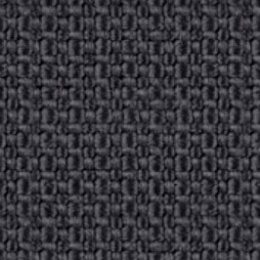 Tkanina obiciowa „B” - syntetyczna typu ekoskóra,- warstwa wierzchnia 100% winyl, - warstwa spodnia (podkładowa) 100% poliester,- gramatura 620 - 680 g/m2, - wytrzymałość na ścieranie min. 250 tyś. cykli Martindale,- kolor: jasno szary (zbliżony do RAL 7004)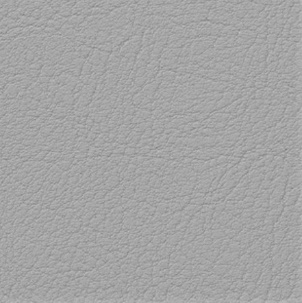 Krzesło komputerowe  „KK-1”      Krzesło komputerowe  „KK-1”      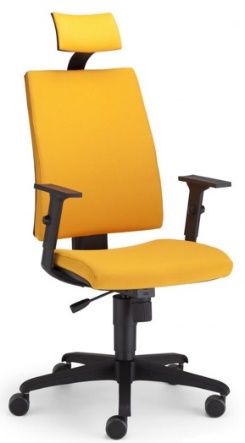 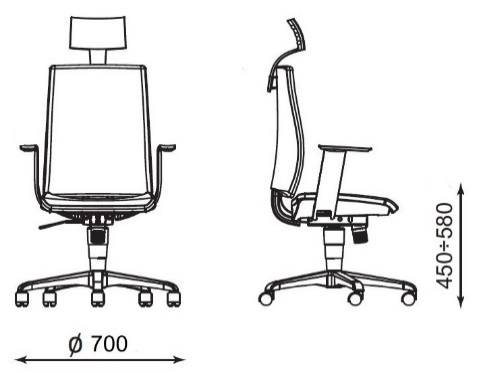 Szerokość siedziska 470 mmGłębokość siedziska 450 mmWysokość oparcia 560 mm.Krzesło komputerowe  „KK-2”Krzesło tapicerowane „KT”            Krzesło tapicerowane „KT”            Krzesło tapicerowane „KT”            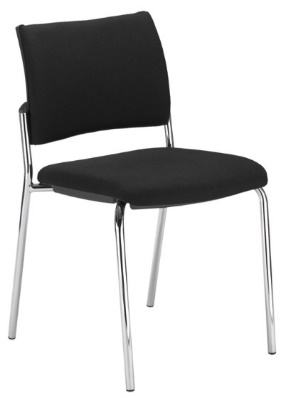 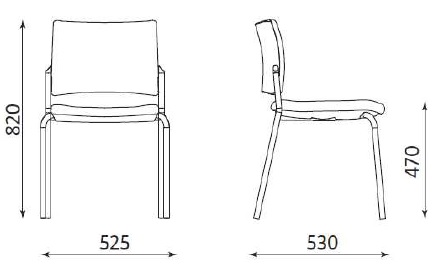 Szerokość siedziska: 440 mmGłębokość siedziska: 450 mmKrzesło kawiarniane „KS”     Krzesło kawiarniane „KS”     Krzesło kawiarniane „KS”     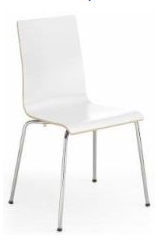 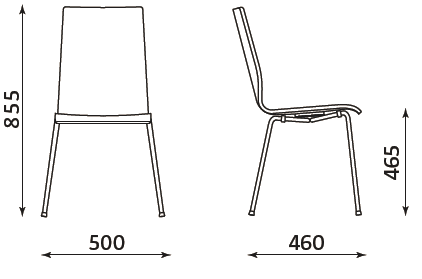 Szerokość siedziska: 400 mmGłębokość siedziska: 420 mm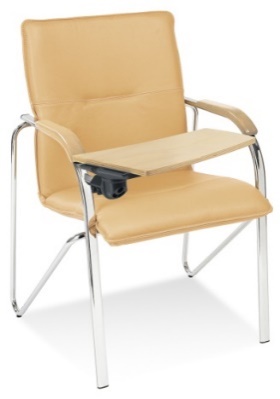 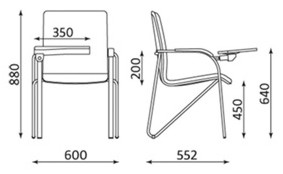 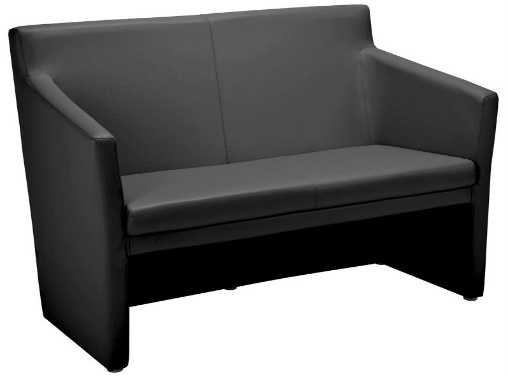 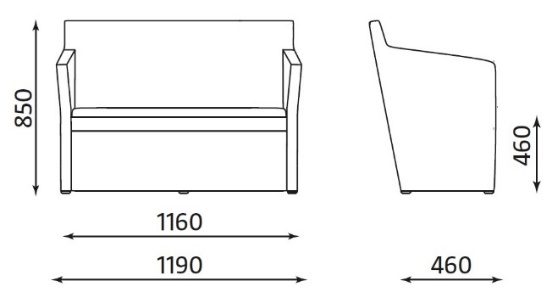 Szerokość siedziska: 1040 mmGłębokość siedziska: 500 mmWysokość siedziska (od podłogi): 460 mmCałkowita głębokość kanapy: 620 mm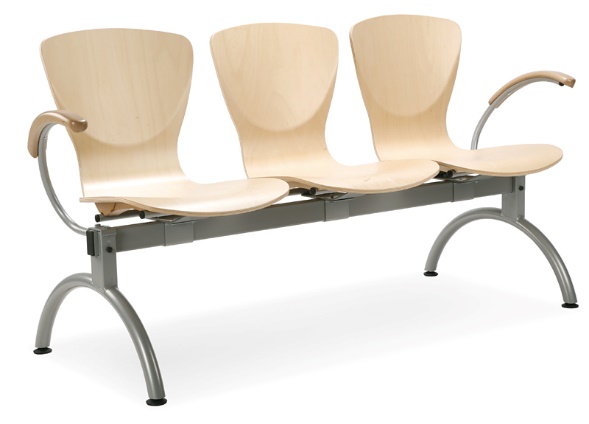 Zachować zbliżony kształt wypraski sklejkowej, oraz podstawy metalowej.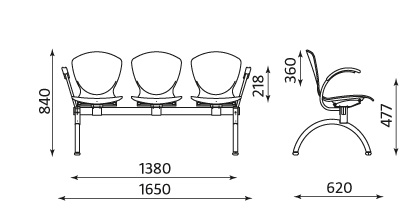 Szerokość pojedynczego siedziska 450 mm,Głębokość pojedynczego siedziska 450 mm.Ławka złożona z trzech identycznych siedzisk. Siedzisko i oparcie krzesła wykonane w całości (tworzącej jeden element) z profilowanej sklejki bukowej o gr. min 11 mm, mocowane do podstawy metalowej za pomocą doklejanych od spodu siedziska wzmocnień drewnianych (widocznych na rys. obok). Śruby (wkręty, nity) nie mogą przechodzić przez płaszczyznę siedziska. Wypraski montowane w module co 52 cm, na wspólnej belce wykonanej ze stalowego profilu o wymiarach 60x30x3 mm (jak na powyższym rysunku). Nogi – wygięta rura stalowa o średnicy 35 – 40 mm, zakończone stopkami z tworzywa sztucznego, zapobiegającymi rysowaniu podłogi. Na brzegach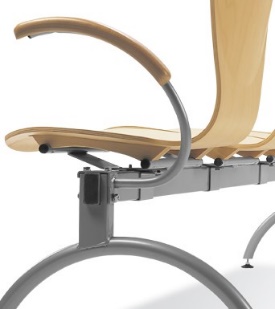 